    Załącznik 1 do naboru podmiotów do Inkubatora KPPTZGŁOSZENIE KANDYDATA UBIEGAJĄCEGO SIĘ O MIEJSCE W INKUBATORZE PRZEDSIĘBIORCZOŚCI KPPT (Inkubator KPPT)PODMIOT/START-UP     Czy firma prowadzi/ będzie prowadziła działalność na terenie powiatu kwidzyńskiego?     TAK □								NIE □Jaką powierzchnią w Inkubatorze KPPT jesteście Państwo zainteresowani:A. Umeblowana powierzchnia biurowa (1 standardowy kpl. na 1 pokój = 5 szt. biurek, 5 szt. foteli roboczych, 3 szt. regałów, 1 szt. aparat tel.)Jestem zainteresowany wynajmem miejsca w Inkubatorze KPPT o powierzchni:□     ile m2 ………………………. B. Powierzchnia wdrożeniowo-technologicznaJestem zainteresowany wynajmem………………………m2 z dyspozycyjnej w Inkubatorze KPPT 679,89 m2 powierzchni wdrożeniowo- technologicznej do wykorzystania na cele (należy opisać planowany sposób wykorzystania powierzchni)………………………………………………………………………………………………………………………………………………………………………………………………………………………………………………………………………………………………………………………………………………………………………………………………………………………………………………………………………………………………………………………………………………………………………………  C.            Wynajmem zmiennego stanowiska pracy dla startupu    □	           1. Opis potrzeb:           ………………………………………………………………………………………………………………………………………………………………………………………………………………………………………………………………………………………………………………………………………………………………………………………………………………………………………………………………………Obecny/ planowany obszar działalności (branża, produkty, usługi oferowane na rynku)Obszar działalności obecny/planowanyObecny				Planowanyrynek lokalny				□				□			rynek regionalny			□				□		rynek krajowy				□				□		rynek zagraniczny			□				□	Orientacja na rozwój nowych produktów/ technologii: Czy firma jest zorientowana na rozwój nowych produktów i technologii? TAK	□		NIE        □ (właściwe zakreślić X)         Jeśli TAK:        Branża (wymienić) ………………………………………………………………………………………………………………………       Produkt (jeśli dotyczy, wymienić) …………………………………………………………………………………………………       Usługa/i (jeśli dotyczy, wymienić) ………………………………………………………………………………………………….       Technologia……………………………………………………………………………………………………………………………………Opis pomysłu na rozwój firmy: …………………………………………………………………………………………………………..…………………………………………………………………………………………………………………………………………………………….……………………………………………………………………………………………………………………………………………………………Jeśli pomysł jest powiązany z obszarem OZE opisać, w jaki sposób: ………………………………………………....Czy pomysł potrzebuje współpracy ze światem nauki?........................................................................Do kogo skierowana jest/ będzie oferta firmy?Jest					będzieKlient indywidualny				□					□	Klient instytucjonalny				□					□	Klient biznesowy				□					□	Proszę wymienić 3 najbardziej potrzebne obszary wsparcia dla rozwoju Państwa firmy:1……………………………………………………………………………………………………………………..2……………………………………………………………………………………………………………………..3……………………………………………………………………………………………………………………..Jakimi usługami w KPPT jesteście Państwo zainteresowani?Korzystanie z sali konferencyjnej				□	Korzystanie z przestrzeni ekspozycyjnej				□	Szkolenia							□	Promocja na stronie KPPT					□	Organizowanie wystaw/wydarzeń				□	Promocja produktów						□	Współpraca z ośrodkami akademickimi				□	Organizowanie współpracy kooperacyjnej 			□z innymi podmiotami gospodarczymi							Doradztwo z zakresu pozyskania środków			□	Przygotowanie wniosków o dofinansowanie			□	Usługi DATA CENTER						□	Doradztwo w zakresie OZE					□	Czy w ramach rozwoju firma planuje inwestycję infrastrukturalną, dla której potrzebuje terenu inwestycyjnego?	     TAK □								NIE □OŚWIADCZENIEJa niżej podpisany/a……………………………………………………………………………………………………………………………                                                                                    (imię i nazwisko)świadomy/a odpowiedzialności karnej wynikającej z art. 233 § 1 kodeksu karnego przewidującego karę pozbawienia wolności do lat 3 za składanie fałszywych zeznań oświadczam, że- dane zawarte w niniejszym formularzu są zgodne z prawdą- prowadzę/ nie prowadzę zarejestrowaną działalność gospodarczą w okresie nie dłużej niż 24 miesiące poprzedzające złożenie niniejszego oświadczenia*- prowadzę/nie prowadzę zarejestrowaną działalność gospodarczą w okresie dłuższym, niż 24 miesiące *- posiadam pełną zdolność do czynności prawnych-otrzymałem/nie otrzymałem pomocy de minimis w przeciągu 3 lat od daty podpisania oświadczenia- podmiot jest/ nie jest* zarejestrowanym podatnikiem jako podatnik VAT- czynnym.Wyrażam zgodę na przetwarzanie danych osobowych zawartych w zgłoszeniu na potrzeby jego procedowania.……………………………………..						…………………………………………miejscowość, data							                   podpis*należy zaznaczyć, jeśli dotyczy (skreślić niewłaściwe)Wersja 2 z 01.11.2019, MW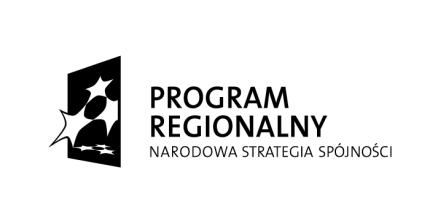 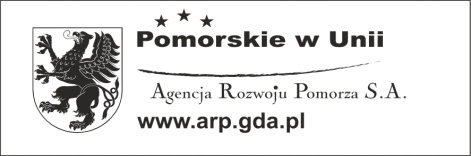 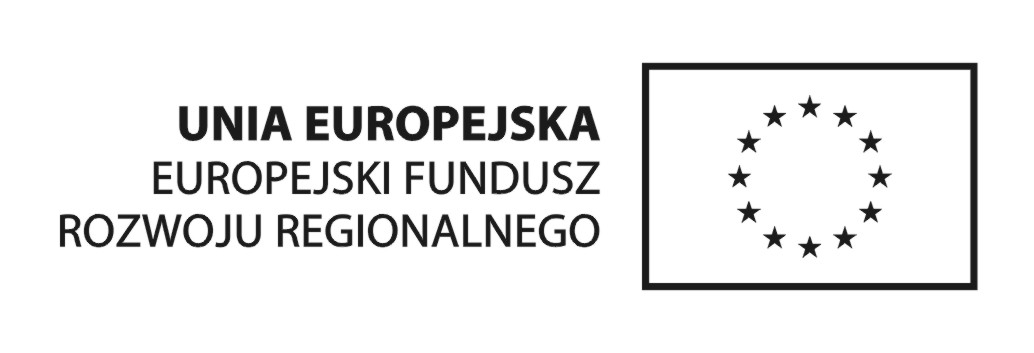 Nazwa firmy:      …………………………………………………………………………………………………………………………Adres firmy:       …………………………………………………………………………………………………………………………Data zarejestrowania: ……………………………………………………………………………………………………………….NIP:                      …………………………………………………………………………………………………………………………REGON:               …………………………………………………………………………………………………………………………Dane dotyczące właściciela:Nazwisko i imię:  ……………………………………………………………………………………………………………………….Adres:                   ……………………………………………………………………………………………………………………….Dane kontaktowe(Tel, adres e-mail) ………………………………………………………………………………………………………………………